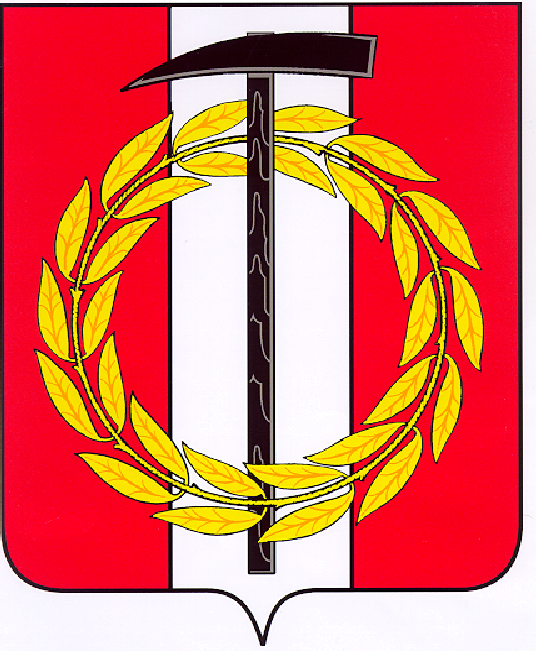 Собрание депутатов Копейского городского округаЧелябинской областиРЕШЕНИЕ      25.02.2022       439от _______________№_____О     ходе     выполнения      муниципальной программы  «Чистая  вода»  на территории Копейского городского округа  в 2021 году	Рассмотрев информацию о ходе выполнения муниципальной программы «Чистая вода» на территории Копейского городского округа в 2021 году Собрание депутатов Копейского городского округа Челябинской области РЕШАЕТ:Принять к сведению информацию о ходе выполнения муниципальной программы «Чистая вода» на территории Копейского городского округа в                     2021 году (прилагается).Председатель Собрания депутатов Копейского городского округа                                                                   Е.К. ГискеИнформация о ходе выполнения муниципальной программы «Чистая вода» на территории Копейского городского округа в 2021 годуПрограмма  «Чистая вода» утвержденная постановлением администрации Копейского городского округа  от 30.12.2020 № 2644-п, разработана в целях бесперебойного обеспечение населения округа питьевой водой нормативного качества в достаточном количестве.Для решения поставленной цели в рамках данной муниципальной программы решаются следующие основные задачи:- повышение эффективности работы существующих систем водоснабжения, водоотведения и строительство новых.Срок реализации муниципальной программы 2021–2023 годы.В рамках реализации программы в 2021 году предусмотрено финансирование в размере 9 931,80 тыс. руб. из бюджетов:- областной бюджет (далее – ОБ) – 6, 800 тыс. руб.;- местный бюджет (далее – МБ) – 3 131,80 тыс. руб.В 2021 году в рамках программы выполнены следующие мероприятия: - «Строительство системы водоотведения п. Вахрушево Копейского городского округа» протяженностью 15, . Выделены денежные средства в размере 3 784,57 тыс. руб. (3 780,79 тыс. руб. - ОБ, 3,78 тыс. руб. - МБ) сумма освоена в полном объеме. Заключен контракт от 24.12.2021 года с подрядной организацией ООО «Подземные коммуникации». Окончание мероприятия-декабрь 2023г.- «Строительство водовода в п. Козырево Копейского городского округа с разводящими сетями» протяженностью . Выделены денежные средства в размере 3 022,23 тыс. руб. (3 019,21 тыс. руб. – ОБ, 3,02 тыс. руб. – МБ) освоено 2 720, 00 тыс. руб. Заключен контракт от 23.03.2021 года с подрядной организацией ООО «Южно-Уральское инжиниринговое предприятие». Окончание мероприятия запланировано до 01.07.2022г.- «Строительство системы водоснабжения п. Заозерный Копейского городского округа» протяженностью . Выделены денежные средства из местного бюджета в размере 3 125,00 тыс. руб., освоено 2 812,50 тыс. руб. Заключен контракт от 21.06.2021 года с подрядной организацией ООО «Подземные коммуникации». Окончание мероприятия запланировано до 01.07.2022г.В 2022 году в рамках реализации государственной программы Челябинской области «Чистая вода» Копейскому городскому округу выделены денежные средства из областного бюджета в размере 142 437,5 тыс. руб. на мероприятие «Строительство системы водоотведения п. Вахрушево Копейского городского округа». 24.12.2021 года заключен муниципальный контракт на выполнение строительно-монтажных работ по объекту «Строительство системы водоотведения п. Вахрушево Копейского городского округа»  с      ООО «Подземные коммуникации» на сумму 239 94,98 тыс. руб.Также в 2022 году  в рамках реализации регионального проекта «Чистая вода» на территории Челябинской области из федерального и областного бюджетов выделены денежные средства в размере 111 275, 30 тыс. руб. на мероприятие «Строительство озоно-фильтровальной станции в п. Октябрьский Копейского городского округа, ул. Российская, 33». Начальник управления городского хозяйства			                                             Е.А. Хамидуллина